Håber I alle er kommet godt ind i det nye år.Husk generalforsamling 4. april 2020, kl. 10:00§ 8 i vedtægterne. Forslag som ønskes behandlet på generalforsamlingen, skal være bestyrelsen i hænde inden udgangen af februar, hvorefter de skal optages på dagsordenen. Orientering.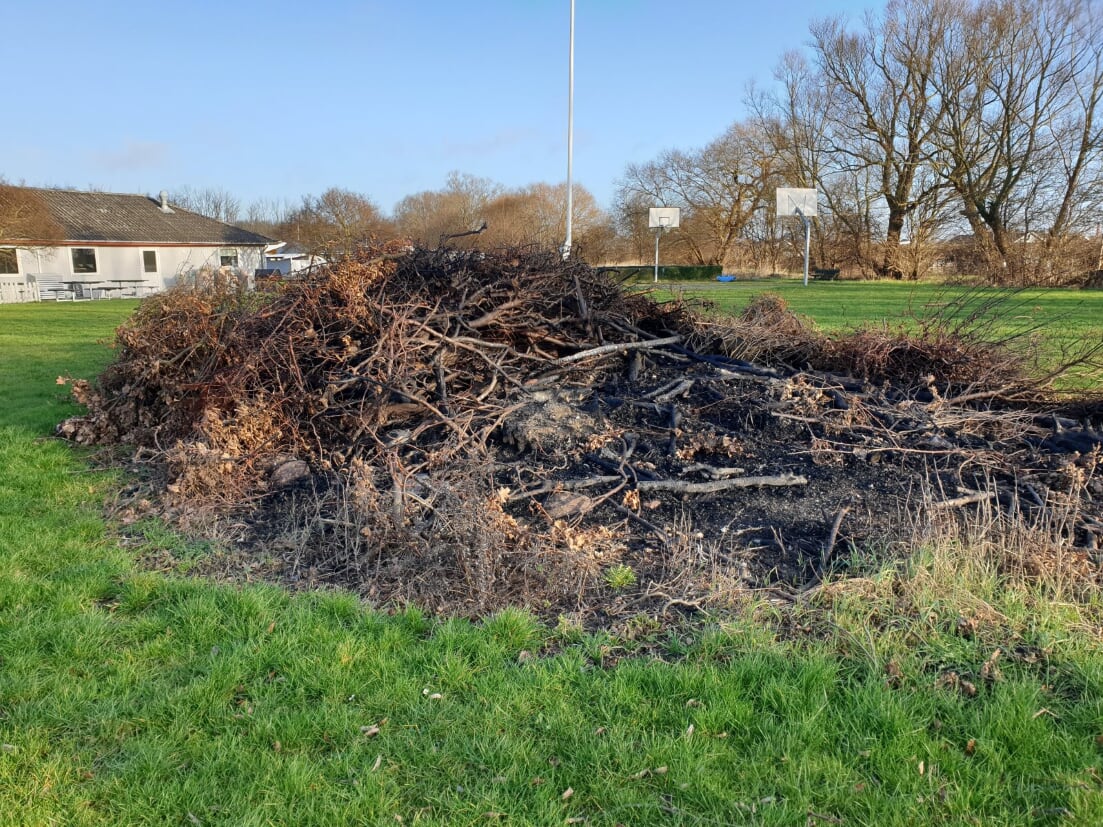 Der må ikke lægges mere på vores bål,da bålpladsen vil blive ryddet og lavet i et mindre format.